18. Grupa „Misie”     26.05.2020.Temat kompleksowy: Dzień DzieckaTemat dnia: Jesteśmy dziećmi.- Zabawa paluszkowa  – „Moja rodzinka”Ten pierwszy to dziadziuś, (pokazujemy kciuk)
A przy nim babunia. (pokazujemy palec wskazujący)
Największy to tatuś, (pokazujemy palec środkowy)
A przy nim mamunia (pokazujemy palec serdeczny)
A to ja dziecinka mała, (pokazujemy palec mały)
I oto moja rodzinka cała. (poruszamy całą dłonią)- Piosenka na powitanie „Dzień dobry”Witaj (imię dziecka), witaj (imię), Jak się masz, jak się masz,Wszyscy cię witamy, wszyscy cię witamy,Bądź wśród nas, bądź wśród nas. - zestaw ćwiczeń porannych –„Marsz z przysiadami” – dziecko maszeruje. Na hasło „hej” zatrzymuje się, robi przysiad i maszeruje dalej.„Witajcie plecy” – dwie osoby idą tyłem, tak aby dotknąć się plecami.„Mosty” – jedna osoba stoi w rozkroku, druga przechodzi na czworakach pod mostem.„Marsz parami” – marsz w parach do wyklaskiwanego rytmu.- 1. „Jesteśmy dziećmi” – zabawy dydaktyczno  ruchowe – dostrzeganie podobieństw oraz korzyści wynikających z różnorodności świata.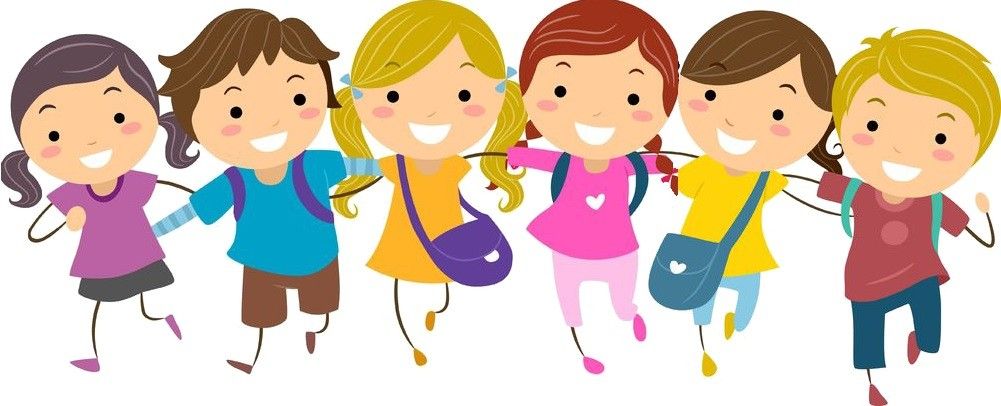 „Znajdź  kogoś, kto...” – zabawa ruchowa. Dzieci swobodnie poruszają się przy muzyce. Na pauzę w muzyce dobierają się parami według poleceń: Znajdź kogoś, kto... (ma taki sam kolor oczu/włosów/bluzki jak ty; ma taką samą długość ręki, itp.) i uściśnij mu dłoń (pięknie się ukłoń...).„Lustro” – zabawa w parach – dzieci w parach siadają naprzeciw siebie, przyglądają się sobie, opisują wygląd kolegi, a następnie naśladują swoje ruchy nawzajem.„Wyprawa na bezludną wyspę” – dorosły  opowiada o wycieczce na bezludną wyspę, dzieci ustalają, co chciałyby zabrać na taką wyspę, co będzie im niezbędne. Następnie otrzymują kartkę i w parach lub pojedynczo rysują swoją wyspę. Dorosły zachęca, aby dzieci  zastanowiły się w jaki sposób mogłyby dotrzeć do innych wysp, aby odwiedzić swoich przyjaciół. „Jesteśmy różni, ale razem możemy…” – dzieci kończą zdanie                 w rundce.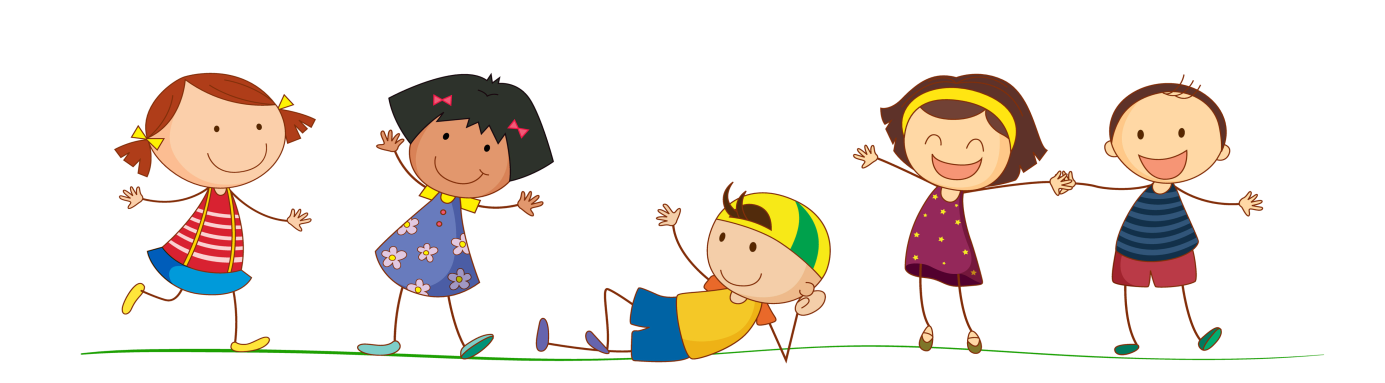 - wykonaj ćwiczenie w KP4.26b – wykonanie kart pracy na temat samego siebie, dzielenie się z innymi informacjami o sobie.- 2.  zestaw ćwiczeń gimnastycznych nr 37 – rozwijanie naturalnych czynności ruchowych.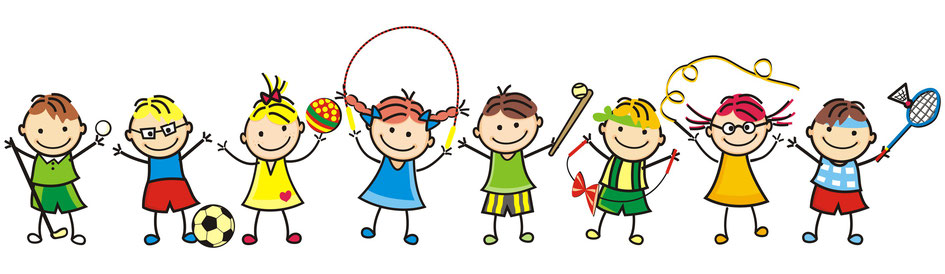 „Razem” – podawanie piłki górą. Dzieci siedzą w rozkroku, jedno za drugim. Podają sobie piłkę górą. „Celowanie” – ćwiczenie celności. Dzieci stoją w odległości 2 m od wybranego celu, w który rzucają piłką.„Wzajemne wsparcie” – ćwiczenie współpracy. Dzieci leżą na plecach. Podpierają się rękoma z tyłu i unoszą pupy, tak aby można było przeturlać pod nimi piłkę.„Szczur” – ćwiczenie zwinności. Jedna osoba kręci skakanką na wysokości kostek, druga podskakuje tak, aby nie zostać trafioną.- „Portret” – rysowanie swojego portretu kredkami na kolorowej kartce papieru.- „Ja w przeszłości” – kolaż. Dziecko wycina z gazet obrazki zajęć, które chce wykonywać w przyszłości. Nakleja na kartkę z bloku technicznego.- wykonaj zadanie z karty pracy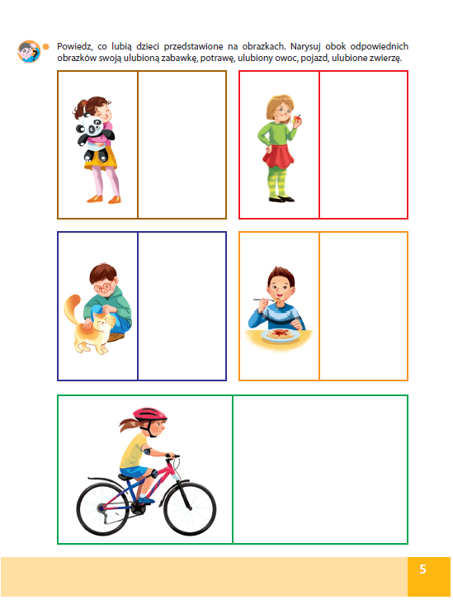 